TALLER DE INTELIGENCIA EMOCIONALDISTINCIÒN: EMOCIÒN VS SENTIMIENTO.   DESTINATARIOS:   Los alumnos/as  de 3 años.OBJETIVOS: Identificar y poner nombre a sus estados de ánimo (TRISTEZA).Exteriorizar sentimiento y emoción.Reconocer como se sienten personas cercanas en algunos momentos.ACTIVIDAD:Partimos de cuento de  “BLEF”, un pequeño extraterrestre, que está triste  porque  su amiga  Droy se ha marchado y solo tiene ganas de llorar.	Una vez leído el cuento le hemos realizado las siguientes preguntas:¿Cómo  están los tentáculos de Blef, cuando está triste?  _De color azul y caídos en los ojos  (contestan  los niños). ¿Vosotros cómo sabéis que estáis tristes?_Porque lloro,  porque  me  he  caído , me duele  la barriga…..¿Cómo sabéis que un amigo está triste?_Porque  llora, no quiere jugar…¿Quién  anima  a Blef  a contar  a sus amigos lo que le pasa?Su profe el señor Klin.¿Qué hacen sus amigos?_Un círculo con él  en medio.¿Tú  qué harías  para  ayudarle  cuando está triste?_Regalarle  un dibujo, ponerle una pegatina de carita contenta, darle un pañuelo, un abrazo, dejarle  jugar en el rincón del encargado, dejarle salir el primero con el encargado…….¿Cuando tú estás triste,  que  puedes hacer?Pensar en mamá, papa, abuelo…….Contarlo a los demás, que te ayudarán para que estés alegre.No pasa nada si un día te sientes triste. ¡Verás como pronto se pasa!  Yo entiendo que tengas ganas de llorar.Para  finalizar  les puse en  la pizarra  digital el cuento:                             El rio solitario que  echó  de  sus aguas, a todas las plantas y a los animales quedándose triste  y solo.Cambia el día que una niña deja a su pececito, Escamas  en las aguas del río porque no puede acompañarle al país que va.Era un pececillo muy alegre  y  no se dio por vencido, aunque el río intento, por todos medios, que se fuera de  sus aguas. Al final  el  pececillo cambio la forma de pensar de río  que se había sentido triste, durante mucho tiempo, y se dio  cuenta  que aunque todo tenga pequeños inconvenientes, siempre es mejor tener amigos y compartir alegrías y tristezas.SE LES LANZA LA PREGUNTA ¿TÙ QUIÈN QUIERES SER EL RÌO O EL PECECITO (ESCAMAS)?_TODOS CONTESTARON QUE ESCAMAS ESTAMOS HACIENDO UN MURAL DEL RÌO  CON SU PECECITO ESCAMAS, QUE VA A CONTENER EL SIGUIENTE MENSAJE:“¡NADA Y CAMBIA!”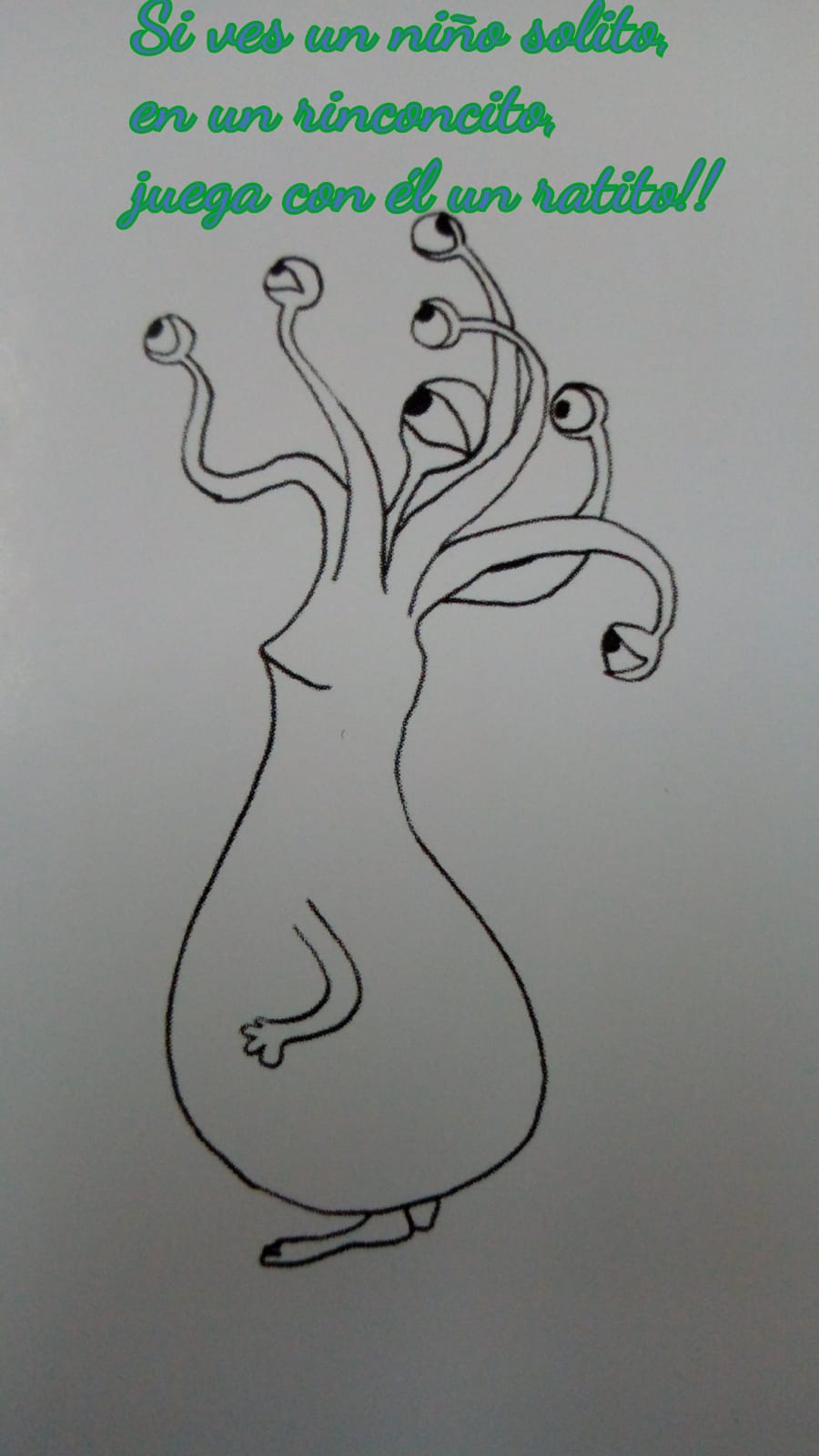 “HEMOS PEGADO EN EL RINCON DE LAS EMOCIONES A BLEF  CON ESTE PAREADO.”